مجلة علمية محكمة مجانية لفترة محدودة في مجال الهندسة 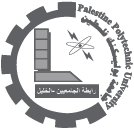 Free Trial Access to Engineering Journal from Springer Celebrate 50 Years of Experimental Mechanics Free Access through 31 August 2010 Experimental Mechanics Publisher Springer Boston ISSN 0014-4851 (Print) 1741-2765 (Online) link: www.springerlink.com/content/0014-4851   15/07/2010